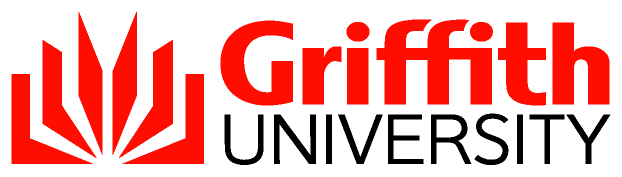 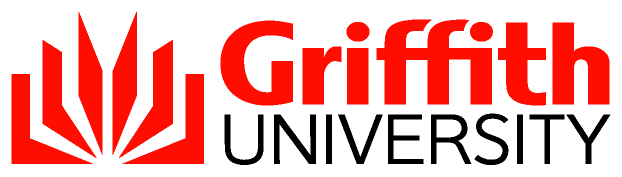 Program Concept Proposal for Transnational ProgramsThe proposed program (the concept).
(Describe in succinct terms what you are proposing. Max 500 words).Summarise how the proposed program augments the existing suite of programs offered by the School and Group. (Max 500 words)Justify adding this program to Griffith University's offerings (making reference to the University's Strategic Plan, Academic Plan and Internationalisation Strategy). (Max 500 words)Provide a statement about whether the proposed new program is high, medium or low impact in terms of resources and infrastructure. (Max 200 words).In determining the level of impact, use the following statements as a guide:High impact proposals are those involving more than 60CP of new course development and requiring the appointment of new staff or involving more than 60CP of new course development and requiring facilities, equipment, library and IT resources, or all of the above and/or with limited evidence of demand. These proposals need to be accompanied by a statement from the Group Pro Vice Chancellor as to the strategic advantages for the University in investing resources in such a program. Medium impact proposals are those involving less than 60CP of new course development, using existing staff but requiring some additional facilities or equipment or library or IT resources.Low impact proposals make use of existing courses and existing staff and existing facilities, equipment, library and IT resources. These proposals still involve costs but these are usually around $10,000 for course development, coordination and marketing. Provide an assessment of marketability of the program (information about the market for the proposed program in this location is to be provided in consultation with the Griffith International, where relevant). (Max 200 words)Any other relevant comments. (Max 200 words).Endorsement of the relevant Deans or Pro Vice Chancellors.For use by the Provost on behalf of the Executive Group Approval has not been granted to develop a New Program Strategic Brief. Approval to develop a New Program Strategic Brief has been granted on _______________(Date).ProvostApproving authorityVice President (Global)Approval date1 October 2021 (revised)AdvisorSenior Manager, Student Credentials | Student Life
policyservices@griffith.edu.auNext scheduled review2019 (Currently under review)Document URLhttp://policies.griffith.edu.au/pdf/Program Concept Proposal for Transnational Programs.pdfDocument number2023/0000471DescriptionThe purpose of the Program Concept Proposal is to provide the Executive Group with sufficient information to be able to grant in principle approval of the strategic value of a new transnational program before Groups or Schools invest time in completing the New Program Strategic Brief documentation. This form only applies to new transnational program proposals and is designed to accompany the Due Diligence Check prepared by the Vice President (Global).Related documentsDue Diligence for Transnational Program Partnerships PolicyPlanning, Developing and Approving Transnational Programs ProcedureTransnational Program Business Plan Template Framework for Quality AssuranceProgram and Course Policy Due Diligence for Transnational Program Partnerships PolicyPlanning, Developing and Approving Transnational Programs ProcedureTransnational Program Business Plan Template Framework for Quality AssuranceProgram and Course Policy Proposed Program Title	Proposed Program Duration and total credit points Admission CriteriaLocation of proposed transnational programGroup:	Name of Host School and proposer:Name of proposed Transnational provider (include trading name, address and contact person)List other programs the University offers with the proposed Transnational Provider (if relevant)Anticipated date for launch of transnational program:List related Griffith on-shore programsList locations of other related Griffith transnational programs (if relevant)Proposed host campusProposed other campusesProposed funding sourceThis program has my full support.Dean (L&T):Signature:This program has my full support.Group Pro Vice Chancellor:Signature:This program has my full support.Vice President (Global):Signature: